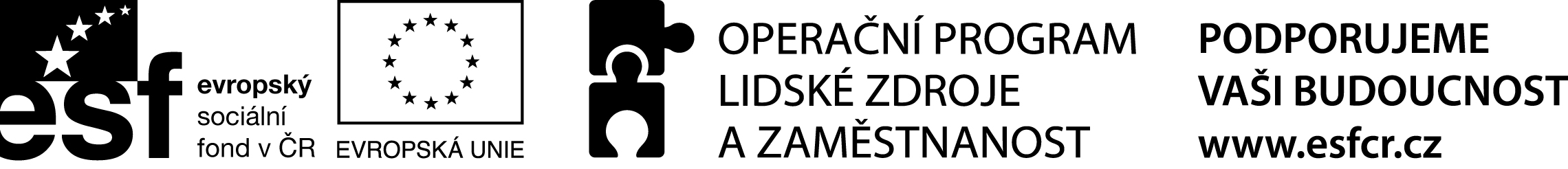 Město JilemniceMasarykovo nám. 82, 514 01  JilemniceIČ 00275808tel. 481 565 111Registrační číslo projektu: CZ.1.04/3.1.03/C2.00061Zápis z 8. schůzky k projektu „Standardizace OSPOD v Jilemnici“ konané dne 12.září 2014 v kanceláři OSVPřítomni: dle prezenční listinyKontrola plnění úkolůProbíhají práce na umístění nábytku. Úkol trvá.Metodika – KA1Pracovníci OSPOD plní úkoly dle instrukcí dr. Slukové, do 15. září jí mají poslat elektronicky vypracované materiályDne 22. září ve 12.30 hod. proběhne osobní jednání s dr. Slukovou, cílem bude sumarizace zpracovaných materiálů a příprava na zpracování finální podoby metodiky standardizace OSPOD v JilemniciWebové stránky OSPOD KA5Základní struktura webu OSPOD nastavenaDohodnuto – na webu OSPOD umístit prezentaci ze setkání pracovní    skupiny   dne 28. srpna 2014 (zatím vyvěšeno pouze jako součást publicity projektu)Obsahová stránka se stále řeší, budou postupně doplňovány materiály OSPOD, vč. pracovních náplní pracovníků OSPOD (rozsah pracovní náplně ke zveřejnění bude konzultován s dr. Slukovou)Profesní rozvoj pracovníků OSPOD – KA2Návazně na bod 2 a 3 – je potřeba upravit kompetenční profily v souladu s novou metodikou (z pohledu věcné a územní působnosti)Vzdělávání průběžně zajišťováno personální manažerkou ve spolupráci s pracovníky OSPODSupervize – z projektu je zajištěna supervize individuální (max. 54 hodin) a skupinová (max. 36 hodin). je potřeba více využívat individuální supervize; k 12.září 2014 máme vyčerpáno pouze  18 hodin skupinové a 11! hodin  individuálnína 13-14.listopadu 2014 je naplánována vícedenní supervize mimo úřad; v případě zájmu je možné vícedenní supervizi realizovat v roce 2015Systém odborné spolupráce – KA3Na setkání pracovní skupiny dne 28.srpna 2014 jsou pozitivní ohlasy ze strany účastníkůDiskutován námět zorganizovat obdobné setkání pro ředitele škol. Dohodnuto, že bude vhodnější zúčastnit se porady ředitelů škol, kde bude nabídnuta spolupráce OSPOD v rámci primární prevence (např. forma depistáže přímo ve škole 1x za čtvrt roku) Úkol pro koordinátora I.: J.Kandl zjistí, zda ještě porady ředitelů probíhají, kdy je nejbližší termín porady a případně dohodne zařazení tématu OSPOD do programu. Další schůzka ke KA3 proběhne 24.října 2014 v 8:30 hod. v kanceláři OSPOD. Hlavním tématem bude příprava kulatého stolu.Způsob odměňování v rámci projektuZapojení do projektu neovlivnilo výši platu žádného člena realizačního týmu, vše zůstává dle platného platového výměruZ projektu je možno platit i odměny, vhodná příležitost bude po ukončení metodiky a v souvislosti s tvorbou webových stránek, neboť v obou případech se pracovníci OSPOD zapojují velmi aktivně; výši odměny navrhuje vedoucí, musí ji vždy odsouhlasit tajemníkD. Ouhrabková vysvětlila nastavení platových třídDiskuse – začínají hodnotící rozhovory, účast na nich je možné uvést do pracovního výkazuJak bude zajištěno fungování OSPOD po ukončení projektu? Standardy se nastavují na navýšený počet pracovníků OSPOD, tj. na 7 osob. Tento počet je zahrnut již v aktuálním limitu celkového počtu zaměstnanců MěÚ. Bude potřeba projednat navýšení dotace MPSV na OSPOD po ukončení projektu tak, aby byl zachován současný personální stav – 7 pracovníků SPOD. Předběžně se předpokládají výběrová řízení na obsazení pracovních pozic sociálních pracovníků na dobu neurčitou, a to v červnu 2015, před ukončením projektu (stávající dvě nové sociální pracovnice mají v rámci projektu nastavený pracovní poměr na dobu určitou). Další termín jednání nebyl dohodnut. RT se sejde dle potřeby.V Jilemnici 15.9.2014Zapsala: Mgr. Kateřina Jandurová, hlavní manažerka